FAIR FURLONG PRIMARY SCHOOL		
Tel: 0117 377 2181
‘The best we can be’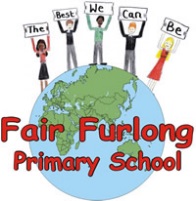 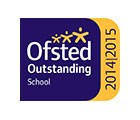 27th August 2020Dear Parents and Carers, Further to my recent letter I thought a couple of reminders may be helpful.The full return guidance was emailed in July and this is also posted on the front page of the website for your reference.  Please check the procedures and your drop off and collection times.  It is ESSENTIAL that you stick to theses times and stay distanced from anyone not in your household.  The first day for children to return in THURSDAY 3RD SEPTEMBER (this is different for Nursery and some Reception children) Uniform is available to order online and we would prefer for everyone’s safety to remain as cashless as possible.  If you must pay by cash please order by email and bring cash in the correct amount, in an envelope or money bag, when collecting uniform.  If you have requested uniform you will be contacted on Tuesday morning with a dedicated collection time for Tuesday afternoon or Thursday.  Please note there will be no admission to the school office area unless by appointment so uniform cannot be collected unless by prior arrangement. If you do not have a school logo jumper, plain school colour sweatshirts or cardigans (NOT hoodies) are acceptable alternatives.Please help all of the children get into school safely by:Being patient with us when dropping off and collecting as there are lots of children to get into school safety.  Queueing on the distanced lines on the pavement in Vowell Close until admitted through your designated gate.  NOT driving into Vowell Close.  We need to make sure everyone is as safe as possible and allow our neighbours space to leave their premises.  We look forward to welcoming you all back next week. Regards, Mrs Lang